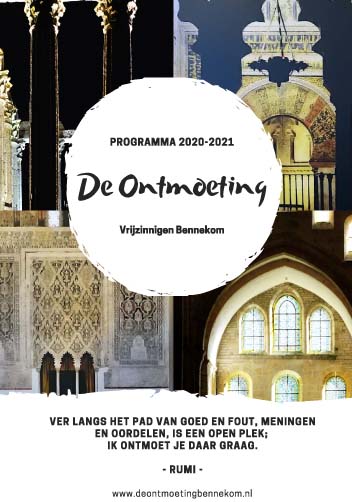 Beste mensenEr is hard gewerkt aan ons nieuwe programma 2020-2021.Het belooft weer een mooi programma te worden met vertrouwde, maar ook nieuwe verassende activiteiten.Omdat er nogal eens wat verandert, is er een flyer gemaakt in plaats van het vertrouwde boekje.De flyer wordt de komende week verzonden en vanaf 5 augustus is het noodzakelijk om zich aan te melden voor alle activiteiten, ook voor vieringen, lezingen en Zin op Zondag.De opgave gaat per activiteit via onze site en betalen via iDeal. Dit staat bij elke activiteit.
MeditatieIedere woensdag is er een stilte meditatie van 17.30-18.30 uur.Aanmelden bij stansanne@gmail.comKlankschalenconcert     9 augustus   van 16:00 tot 17:00 uurAanmelden bij elisabethverheij12@gmail.com16 augustus  digitale viering Mike Bais 23 augustus  digitale viering Eric Corsius30 augustus  bijdrage van Mignon van BokhovenStiltewandeling 29 augustusDe stilte wandelingen starten om 10:00 uur bij de slagboom aan het eind van de  Hullenberglaan in Bennekom en duren 1,5 tot 2 uur.Aanmelden bij  stansanne@gmail.com    of 0318-57615